Сестринский процесс при энтеробиозе.Профилактика  энтеробиоза:Соблюдать правила личной гигиены, мыть руки перед едой и после посещения туалета.Обследовать всех детей, вновь поступающих в детские учреждения или после летних отпусков.Ежедневно проводить влажную уборку помещений.Прививать гигиеническую культуру детям с раннего возраста.Постоянно проводить санитарно-просветительную работу среди родителей и детей.Возможные проблемы пациента при  энтеробиозе:Нарушение питания из-за диспепсических явлений.Дискомфорт, связанный с зудом в области прианальных складок.Нарушение сна.Боли в животе.Нарушение физиологических отправлений.Дискомфорт, связанный с аллергическими реакциями (кожная сыпь, зуд, отечность тканей и т.д.).Недостаточные гигиенические навыки.Риск развития осложнений.Возможные проблемы родителей:Дефицит знаний о заболевании, прогнозе и профилактических мероприятиях.Неадекватная оценка состояния ребенка.Недоверие к проводимому лечению.Риск заражения всех членов семьи.Сестринский процесс:Своевременно информировать родителей и ребенка о возможных причинах возникновения заболевания, клинических проявлениях, помочь осознать необходимость соблюдения санитарно-гигиенических мероприятий для предупреждения заболевания и самозаражения (при энтеробиозе).Вовлекать ребенка и родителей в планирование и реализацию ухода. Убедить пациента и членов его семьи систематически проводить санитарно-гигиенические мероприятия:Научить детей регулярно и правильно мыть руки с мыломЧаще проводить смену нательного и постельного белья, при этом стараться его не трясти, а аккуратно складывать и хранить до стирки в специальном закрытом контейнере (при энтеробиозе)Тщательно мыть овощи и фрукты перед едой, пить только кипяченую водуСледить за чистотой нательного и постельного белья, предметов домашнего обихода, игрушекПри проведении дегельминтизации рекомендовать ребенку легко усвояемую полужидкую пищу с ограничением жиров, но при этом увеличить количество животного и растительного белка. Увеличить объем вводимой жидкости в виде слабощелочной дегазированной минеральной воды, отвара шиповника. Увеличить в пищевом рационе содержание витаминов и минеральных солей за счет соков, свежих фруктов и овощей. Всю пищу подавать в теплом виде.Обеспечить ребенка полноценным питанием, при нарушении аппетита предлагать любимые блюда, уделять внимание эстетической сервировке стола.Контролировать прием антигельминтных препаратов, оценивать эффективность проводимой терапии, своевременно сообщать врачу о побочных эффектах.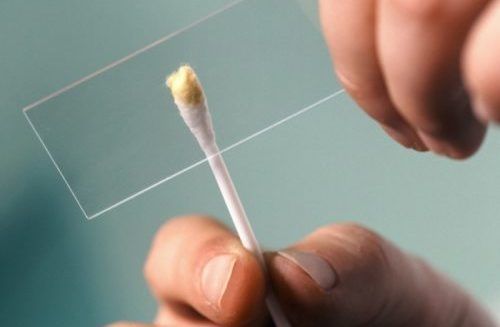 Государственное бюджетное образовательное учреждение высшего профессионального образования  «Красноярский государственный медицинский университет имени профессора В.Ф. Войно-Ясенецкого»Министерства здравоохранения Российской ФедерацииФармацевтический колледжСестринский процесс при энтеробиозе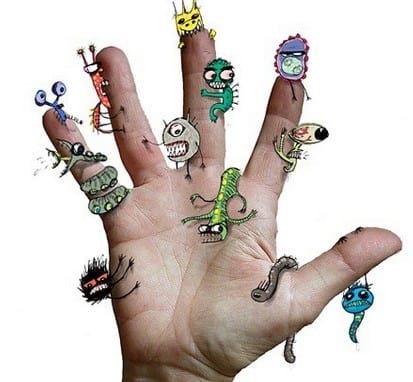 Красноярск - 2019